PROJEKTS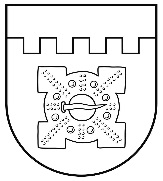 LATVIJAS REPUBLIKADOBELES NOVADA DOMEBrīvības iela 17, Dobele, Dobeles novads, LV-3701Tālr. 63707269, 63700137, 63720940, e-pasts APSTIPRINĀTI ar Dobeles novada domes 2021. gada 31. augusta lēmumu Nr. 99/7(protokols Nr. 7)Precizēti ar ar Dobeles novada domes 2021. gada 30.septembra lēmumu Nr. __/9(protokols Nr. 9)2021. gada 31. augusta	Saistošie noteikumi Nr. 6“Par sociālās palīdzības pabalstiem Dobeles novadā”Izdoti saskaņā ar likuma "Par pašvaldībām" 43. panta trešo daļu Sociālo pakalpojumu un sociālās palīdzības likuma 3. panta otro daļu, 36.panta piekto un sesto daļuIzdarīt Dobeles novada domes 2021. gada 31. augusta saistošajos noteikumos Nr. 6 „ Par sociālās palīdzības pabalstiem Dobeles novadā“ šādus grozījumus:Svītrot izdošanas tiesiskajā pamatojumā vārdus un skaitli “likuma "Par pašvaldībām" 43. panta trešo daļu”. Papildināt 8. punktu ar otro teikumu šādā redakcijā “Mājokļa pabalstu piešķir un izmaksā vienu reizi mēnesī, iesniedzot iepriekšējā mēneša ar mājokļa lietošanu saistītos izdevumus, cietā kurināmā iegādei- vienu reizi kalendārā gadā”.Aizstāt 29.1. apakšpunktā vārdu “bankas” ar  vārdu “kredītiestādes”.Domes priekšsēdētājs							E.Gaigalis	Saistošo noteikumu Nr.6“Par sociālās palīdzības pabalstiem Dobeles novadā”paskaidrojuma rakstsDomes priekšsēdētājs								E.GaigalisPaskaidrojuma raksta sadaļasNorādāmā informācija1. Saistošo noteikumu nepieciešamības pamatojumsSociālo pakalpojumu un sociālās palīdzības likuma pārejas noteikumu 40. punkts noteic, ka  līdz šā likuma 36. panta sestajā daļā paredzēto pašvaldību saistošo noteikumu spēkā stāšanās dienai, bet ne ilgāk kā līdz 2021. gada 1. oktobrim piemērojami pašvaldību saistošajos noteikumos noteiktie sociālās palīdzības pabalstu veidi, izņemot pabalstu garantētā minimālā ienākumu līmeņa nodrošināšanai un dzīvokļa pabalstu, un to piešķiršanas kritēriji. Ievērojot teikto nepieciešams pieņemt saistošos noteikumus, kuros tiktu noteikta pamata sociālās palīdzības pabalstu piešķiršanas kārtība un papildu sociālās palīdzības pabalstu veidi un to piešķiršanas kārtība.2. Īss projekta satura izklāstsSaistošo noteikumi nosaka Dobeles novada pašvaldībā piešķiramo sociālās palīdzības pabalstu veidus, nosakot, ka Dobeles novada pašvaldībā piešķir pamata sociālās palīdzības pabalstus: pabalstu garantētā minimālā ienākumu līmeņa nodrošināšanai un mājokļa pabalstu, kā arī papildu sociālās palīdzības pabalstus: pabalstu krīzes situācijā, pabalstu  veselības aprūpes izdevumu apmaksai, pabalstu ar izglītību saistītu izdevumu apmaksai un pabalstu ēdināšanas izdevumu apmaksai.3. Informācija par plānoto projekta ietekmi uz pašvaldības budžetuIr prognozējams papildus budžets:2022. gadā - 91000 EUR4. Informācija par plānoto projekta ietekmi uz uzņēmējdarbības vidi pašvaldības teritorijāNav attiecināms.5. Informācija par administratīvajām procedūrāmSaistošo noteikumu izpildi nodrošinās Dobeles novada Sociālais dienests.6. Informācija par konsultācijām ar privātpersonāmKonsultācijas ar privātpersonām nav notikušas.  Plānotais sabiedrības līdzdalības veids - priekšlikumu un iebildumu ievērtēšana pēc projekta publicēšanas pašvaldības tīmekļa vietnē www.dobele. lv